附件2：聊城大学网上办事大厅业务新建流程申请指南为进一步提升校内新建业务流程效率，为校内各单位提供更高质量的服务，特开发网上办事大厅新建流程申请流程，校内各单位可通过该流程，方便快捷完成该项业务的网上办理。新建流程申请1.在网上办事大厅，搜索进入“网上办事大厅新建流程申请”。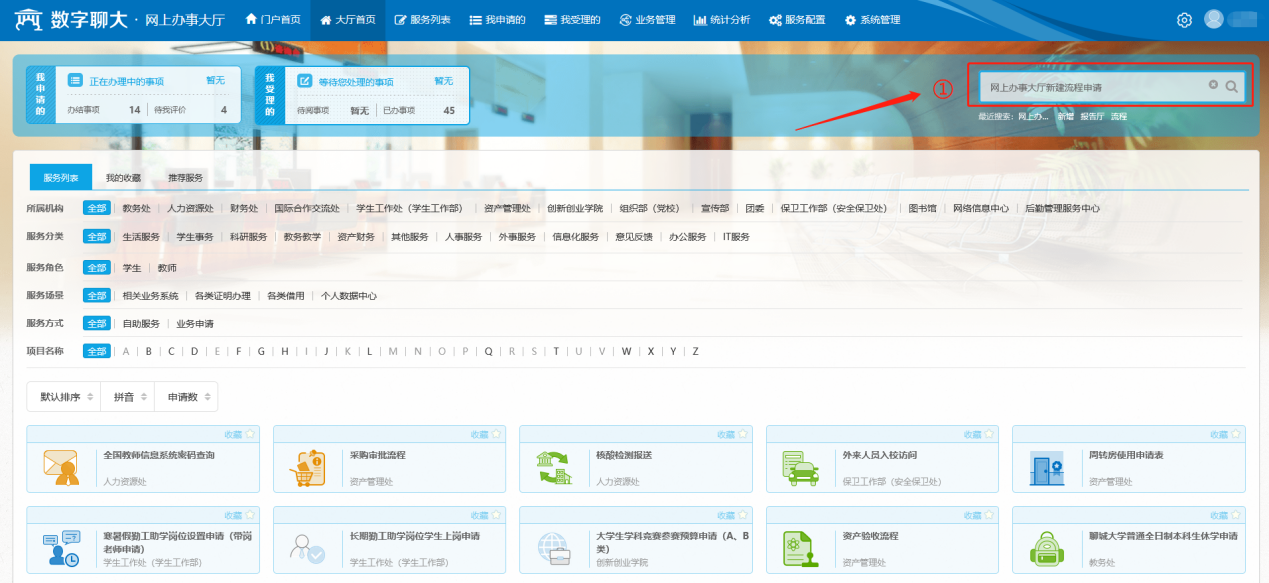 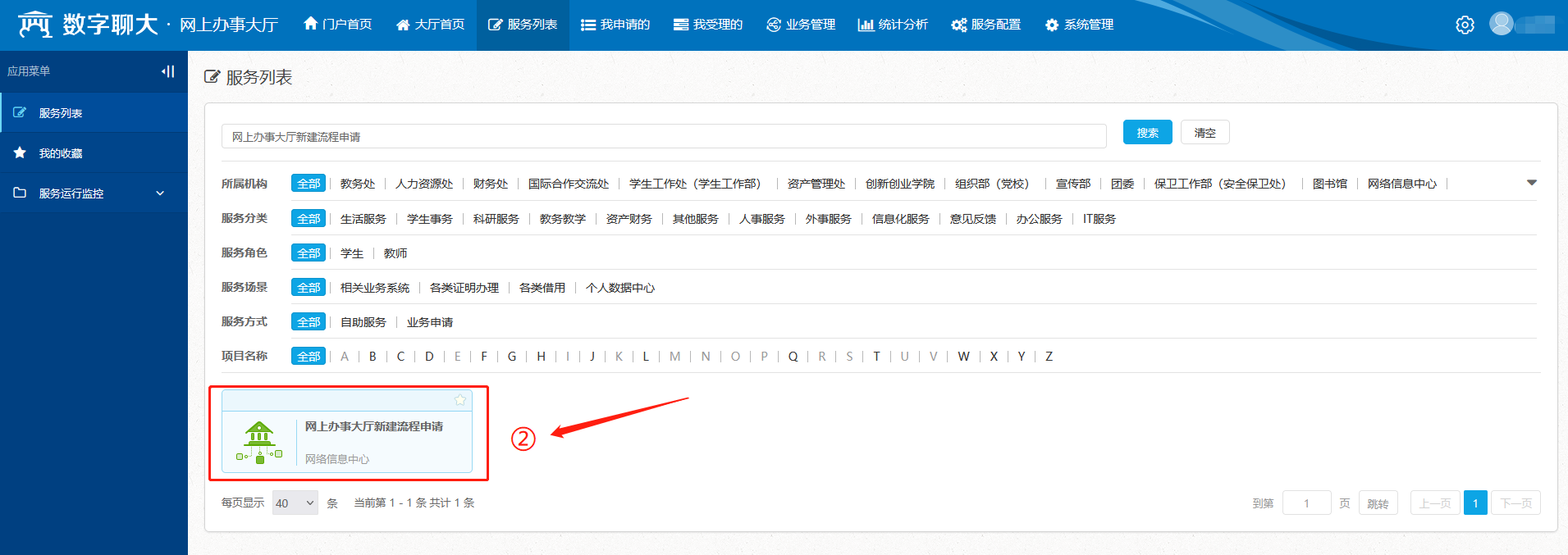 2.申请人填写并提交申请材料，其中申请人须为本校在职教工。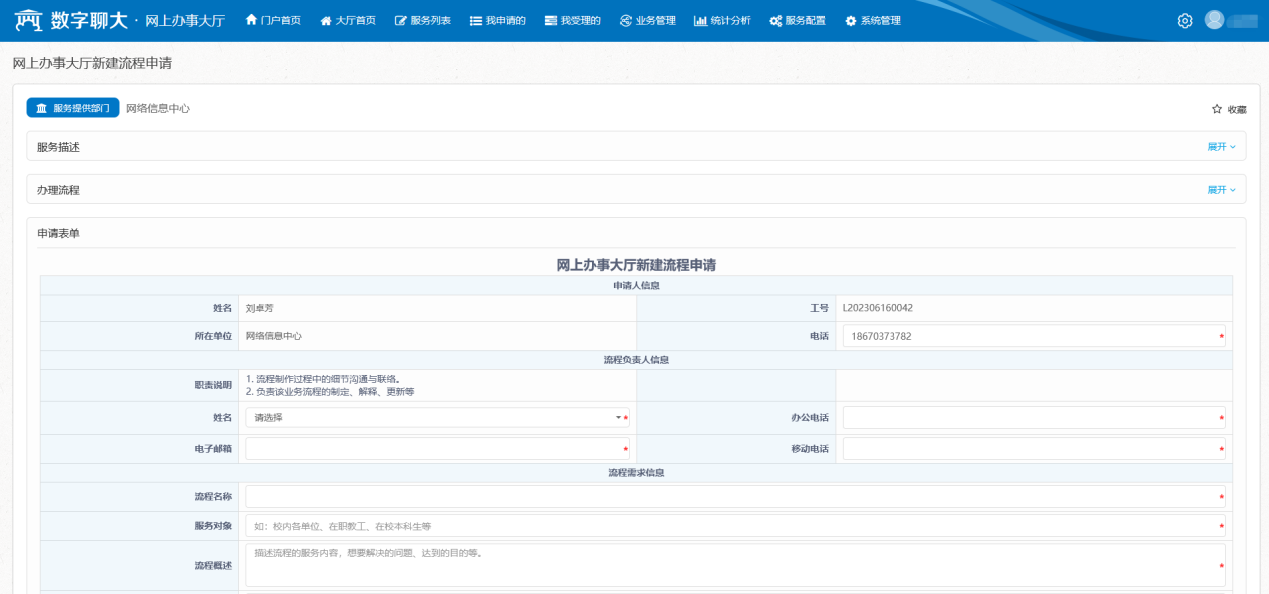 3.申请人所在单位负责人审批。4.网络信息中心跟申请单位详细沟通，进行可行性评估，并形成审批意见。5.网络信息中心组织技术人员，联合申请单位，开始流程开发制作。6.流程制作完毕后，网络信息中心联合申请单位相关人员进行上线前的内部测试和调整。7.测试及调整完成后，流程通过数字聊大网上办事大厅正式上线，并发布上线公告。联系方式安洪勇，0635-8238771制度依据《聊城大学网上办事大厅信息平台建设管理细则》（聊大校发〔2021〕51号附件4）